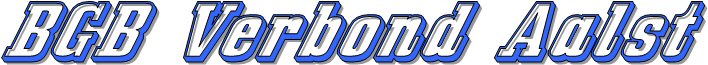 Algemene vergadering van 1 maart 2016 in B.C. WelkomAfwezige clubs: Chopin De Plezanten Hoek - PréféréAfroeping clubsStatutaire vergadering BGB van 20/02/2016
Beetje uitleg hierover (ontslag Jean-François, boekhouding BGB, kampioenschappen,…)Kampioenschap van Aalst
Start van de kampioenschappen is 05/04/2016.
Inschrijvingsformulieren indienen uiterlijk tegen 22/03.
Trekking op 29/03/2016 om 20u00.NA-spelers
Indien er nog NA-spelers zijn die ondertussen al hun 10 wedstrijden gespeeld hebben en die wensen deel te nemen in de juist reeks van hun letterwaarde, gelieve dan mail te sturen naar Dimitri voor de aanvraag van de letterwaarde.BoetesAanpassing GVA-reglementen
Er zal binnenkort terug een vergadering georganiseerd worden waar iedereen vrijwillig mag naartoe komen, en waar wijzigingen/voorstellen/aanpassingen van GVA-reglementen kunnen besproken worden.Overschrijvingsformulieren Kampioenschap van België
Gelieve de overschrijvingsformulieren met als begunstigde Jean-François NIET te gebruiken.
Bij het uitdelen van de formulieren wordt er een nieuw overschrijvingsformulier meegegeven.Trekking beker halve finales vrijdag- en zaterdagreeksenUitdelen boekjesSlotwoord voorzitter